To load the F&P data, after logging in, the Data Center dropdown has Fountas and Pinnell Data. Using the dropdown menus, you would choose the grade level and exam period (Grade 1 Baseline, etc.) and then the class to populate the students and type in the letter grade they earned, then save changes.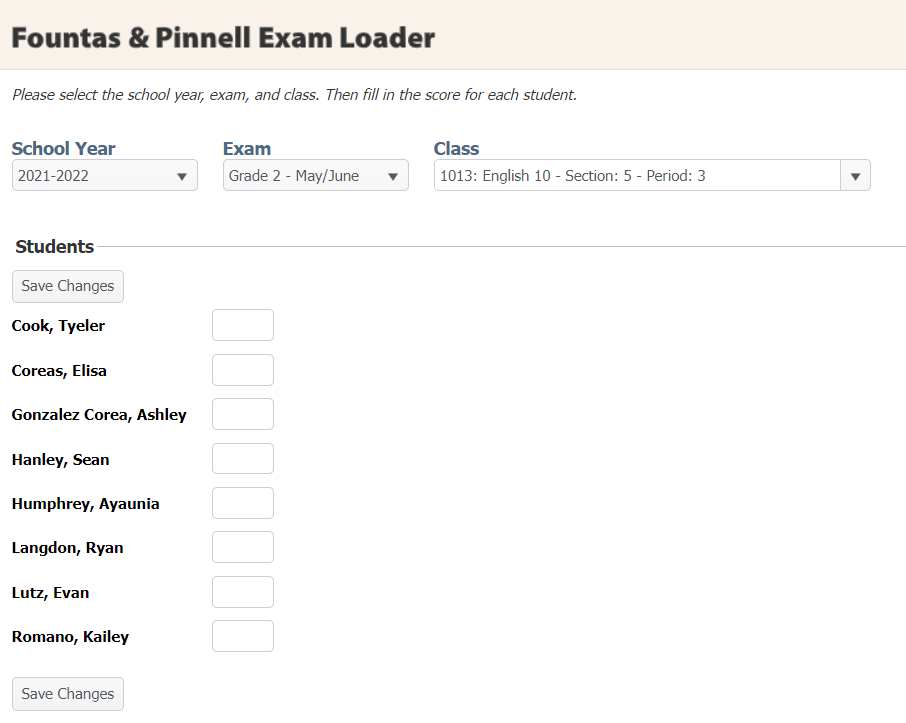 